Grafiskais pielikums Nr. 1Madonas novada pašvaldības domes31.05.2023. lēmumam Nr. 271(protokols Nr. 7, 6. p.)Izkopējums no VZD kadastrālās uzmērīšanas lietas ar norādītajām telpām,kas tiek nodotas bezatlīdzības lietošanā.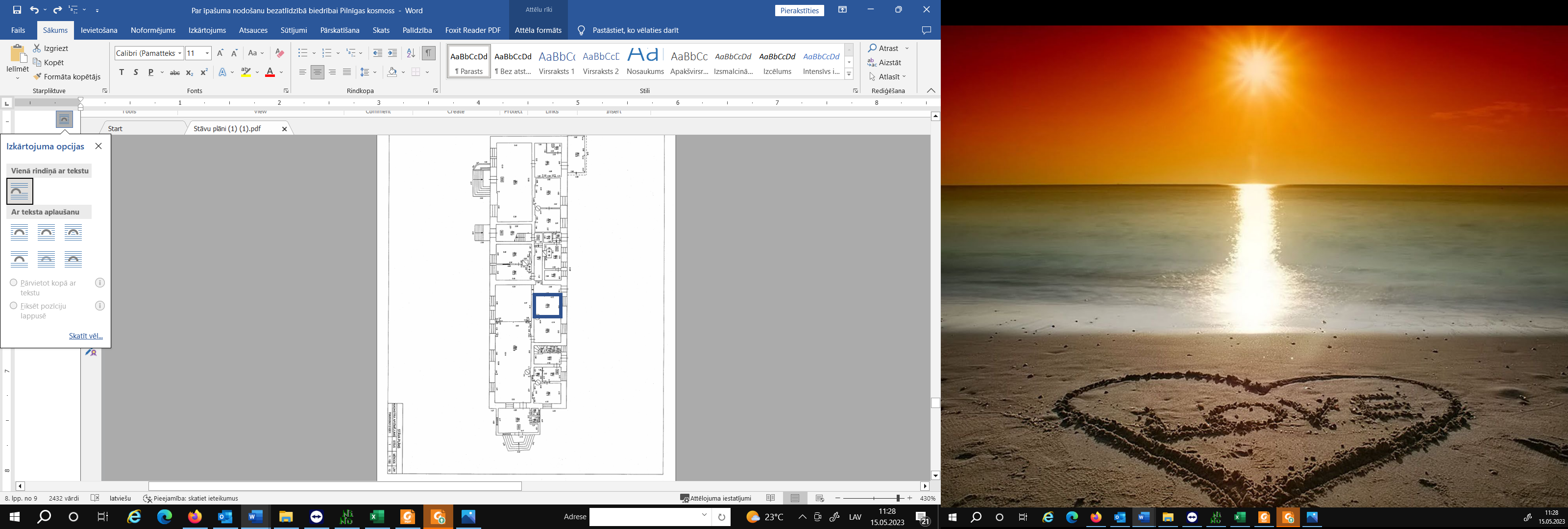 Madonas novada pašvaldībareģ. Nr. 90000054572Adrese: Saieta laukums 1. Madona. Madonas novads, LV-4801Madonas pašvaldības izpilddirektors __________________Uģis FjodorovsBiedrība “Pilnīgs kosmoss”reģ. Nr. 40008295586 Adrese: “Vecais pagasta nams”-7,Jāņukalns, Kalsnavas pagasts,Madonas novads, LV-4860e-pasts: madarai20@inbox.lvtel. 26226179izpilddirektore___________________Madara Mažajeva